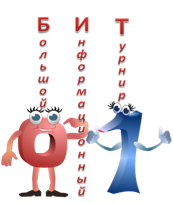 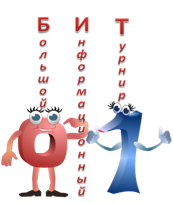 112232132431425415265162761728718298193092031102132112233112232132431425415265162761728718298193092031102132112233112232132431425415265162761728718298193092031102132112233Отгадайте слова, содержащие известную аббревиатуру ПК.1. « _ _ ПК _ » (Часть печи.)2. « _ _ П_ _» (Орудие труда огородника.)
3. « _ _ ПК _» (Мелкая частица деревяшки.)
4. « _ _ _ ПК _» (Застёжка и острая канцелярская принадлежность.)
5. « _ _ _ ПК _» (Лоскут ткани для хозяйственных нужд.)
6. « _ _ ПК _» (Нога у животного.) 7. « _ _ _ _ ПК _» (Канцелярская принадлежность.)
8. « _ _ _ _ ПК _» (Положительный результат похода в магазин.)Отгадайте слова, содержащие известную аббревиатуру ПК.1. « _ _ ПК _ » (Часть печи.)2. « _ _ П_ _» (Орудие труда огородника.)
3. « _ _ ПК _» (Мелкая частица деревяшки.)
4. « _ _ _ ПК _» (Застёжка и острая канцелярская принадлежность.)
5. « _ _ _ ПК _» (Лоскут ткани для хозяйственных нужд.)
6. « _ _ ПК _» (Нога у животного.) 7. « _ _ _ _ ПК _» (Канцелярская принадлежность.)
8. « _ _ _ _ ПК _» (Положительный результат похода в магазин.)Отгадайте слова, содержащие известную аббревиатуру ПК.1. « _ _ ПК _ » (Часть печи.)2. « _ _ П_ _» (Орудие труда огородника.)
3. « _ _ ПК _» (Мелкая частица деревяшки.)
4. « _ _ _ ПК _» (Застёжка и острая канцелярская принадлежность.)
5. « _ _ _ ПК _» (Лоскут ткани для хозяйственных нужд.)
6. « _ _ ПК _» (Нога у животного.) 7. « _ _ _ _ ПК _» (Канцелярская принадлежность.)
8. « _ _ _ _ ПК _» (Положительный результат похода в магазин.)Изобразить рисунок, используя знаки препинания в любой текстовой  программе.^############## КАПИТАН################################!      @        @     !O!          %        !O!    \_____/   !!       !$$$$$$$$$$$$$$$$$$$$$$$$$ - вставка – символ – другие символы (и искать нужный символ) – вставить.Изобразить рисунок, используя знаки препинания в любой текстовой  программе.^############## КАПИТАН################################!      @        @     !O!          %        !O!    \_____/   !!       !$$$$$$$$$$$$$$$$$$$$$$$$$ - вставка – символ – другие символы (и искать нужный символ) – вставить.Изобразить рисунок, используя знаки препинания в любой текстовой  программе.^############## КАПИТАН################################!      @        @     !O!          %        !O!    \_____/   !!       !$$$$$$$$$$$$$$$$$$$$$$$$$ - вставка – символ – другие символы (и искать нужный символ) – вставить.